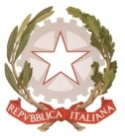 MINISTERO  DELL’ ISTRUZIONE, DELL’UNIVERSITA’, DELLA RICERCAUFFICIO SCOLASTICO REGIONALE PER IL LAZIOLICEO SCIENTIFICO STATALE“TALETE”Roma, 22 gennaio 2018Agli studenti delle classi I, II, III, IV.Alla DSGA Sig.ra P. LeoniAll’Albo (sito web)CIRCOLARE n. 188OGGETTO: Corsi di Recupero di Gennaio-Febbraio 2018Si informa che il calendario dei corsi di recupero di gennaio-febbraio 2018  sarà pubblicato nell'atrio della scuola il giorno 26 gennaio 2018. Gli studenti interessati sono invitati a prenderne visione tempestivamente. I corsi di recupero inizieranno lunedì 29 gennaio 2018 e termineranno venerdì 23 febbraio 2018.              Si sollecita una frequenza seria e costante ai corsi affinché gli studenti possano colmare le lacune evidenziate nello scrutinio del primo periodo. Al termine degli interventi di recupero i docenti faranno svolgere agli studenti prove di verifica volte ad accertare l'avvenuto superamento delle carenze riscontrate, secondo le modalità stabilite dai Consigli di classe. I docenti svolgeranno le suddette prove di verifica nelle proprie ore curriculari da lunedì 5 marzo 2018 a venerdì  9 marzo 2018. Il calendario dei corsi di recupero con i nomi degli studenti e dei docenti, i giorni e gli orari nei quali si svolgeranno le lezioni saranno in visione anche sul sito del Liceo Talete. Per ulteriori informazioni e chiarimenti rivolgersi alle Funzioni Strumentali dei corsi di recupero Prof. Roberto Asci e Prof.ssa Stefania Gizzi.Il Dirigente scolasticoProf.  Alberto Cataneo		                                                                                                                  (Firma autografa sostituita a mezzo  stampa                                                                               		ai sensi dell’art. 3 comma 2 del d.lgs. n.39/1993)